										Załącznik nr 3……..…………………/pieczątka Wykonawcy/OŚWIADCZENIENa potwierdzenie spełniania warunków udziału w postępowaniuOświadczam, że:posiadam prawo dysponowania lokalem gastronomicznym, w którym będzie realizowany przedmiot zamówienia, na czas trwania zamówienia oraz posiadam ważne zezwolenie Państwowego Powiatowego Inspektora Sanitarnego na prowadzenie działalności w tym lokalu, w którym będzie realizowany przedmiot zamówienia, w zakresie: produkcja dań od surowca do gotowej potrawy; 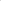 posiadam prawo do dysponowania środkiem transportu  przeznaczonym do transportu żywności oraz oświadczam, że pojazd ten jest sprawny, posiada ważny przegląd techniczny oraz ważne ubezpieczenie OC. Pojazd, którym dysponuję został dopuszczony do użytkowania na podstawie zezwolenia Państwowego Inspektora Sanitarnego o dopuszczeniu środka transportu do przewozu posiłków dla potrzeb zbiorowego żywienia;dysponuję osobami zdolnymi do wykonania czynności przy realizacji zamówienia; osoby te posiadają aktualne książeczki sanitarno-epidemiologicznej.Dokumenty potwierdzające złożone oświadczenie, wybrany Wykonawca dostarczy przed podpisaniem umowy.Jeżeli Wykonawca w celu potwierdzenia spełnienia warunków udziału w postępowaniu polega na potencjale podmiotów trzecich, winien złożyć pisemne zobowiązanie podmiotu trzeciego, że ten oddaje do dyspozycji Wykonawcy własne zasoby na potrzeby realizacji zamówienia, które określają w szczególności: zakres dostępnych wykonawcy zasobów oraz sposób wykorzystania zasobów innego podmiotu przez Wykonawcę. ….………………………, dnia …………………….			
/miejscowość/					……………………………………………………………					    /podpis wraz z pieczęcią osoby uprawnionej						    do reprezentowania Wykonawcy